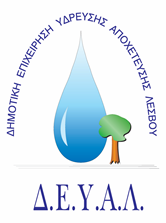   ΔΗΜΟΤΙΚΗ ΕΠΙΧΕΙΡΗΣΗ                                                               Ημερομηνία: 11-05-2020ΥΔΡΕΥΣΗΣ ΑΠΟΧΕΤΕΥΣΗΣ                                             ΛΕΣΒΟΥ                                                                                                          Προς                                                                                                          Δ.Ε.Υ.Α. ΛέσβουΕΝΔΕΙΚΤΙΚΟΣ  ΠΡΟΥΠΟΛΟΓΙΣΜΟΣ	Προς Υπογραφή Προσφέροντος ή Εκπροσώπου του……………………………………………………… Όνομα υπογράφοντος……………………………………………….Αρ. Δελτίου Ταυτότητας/ΔιαβατηρίουΥπογράφοντος………………………………………………..Ιδιότητα υπογράφοντος……………………………………………… ΘΕΜΑ: Προμήθεια εξαρτημάτων πολυπροπυλενίου (PP-R) για τις ανάγκες του Τμήματος Ύδρευσης της ΔΕΥΑ Λέσβου. Αρ. πρωτ.:  4652/11-05-2020Α/ΑΠΟΣΟΤΗΤΑΠΕΡΙΓΡΑΦΗΤΙΜΗ ΜΟΝ. ΚΟΣΤΟΣ110Μαστός PP-R Φ50Χ1 ½” Αρσεν. Ορειχ. Σπείρωμα 40,00400,00210Μαστός PP-R Φ63Χ2” Αρσεν. Ορειχ. Σπείρωμα60,00600,00310Γωνία 90ο Φ50 PP-R Φ50 Θηλ.5,0050,00410Γωνία 90ο Φ63 PP-R Φ63 Θηλ.5,0050,0055Μούφα Φ50 PP-R Φ504,0020,0065Μούφα Φ63 PP-R Φ637,0035,007100Σέλλα PP-R Φ40-50Χ1/2”/25 Αρσεν. Ορειχ. Σπείρωμα  10,501.050,008100Σέλλα PP-R Φ63-125Χ1/2”/25 Αρσεν. Ορειχ. Σπείρωμα  10,501.050,00910Σωλήνα Φ50χ4,6 PP-R 16 ΑΤΜ (Πράσινη)9,0090,001010Σωλήνα Φ63χ5,8 PP-R 16 ΑΤΜ (Πράσινη)14,00140,001110Τάπα Φ50 PP-R Φ504,0040,001210Τάπα Φ63 PP-R Φ635,5055,00ΚΑΘΑΡΗ ΑΞΙΑΚΑΘΑΡΗ ΑΞΙΑΚΑΘΑΡΗ ΑΞΙΑΚΑΘΑΡΗ ΑΞΙΑ3.580,00ΦΠΑ 17%ΦΠΑ 17%ΦΠΑ 17%ΦΠΑ 17%608,60ΣΥΝΟΛΟΣΥΝΟΛΟΣΥΝΟΛΟΣΥΝΟΛΟ4.188,60